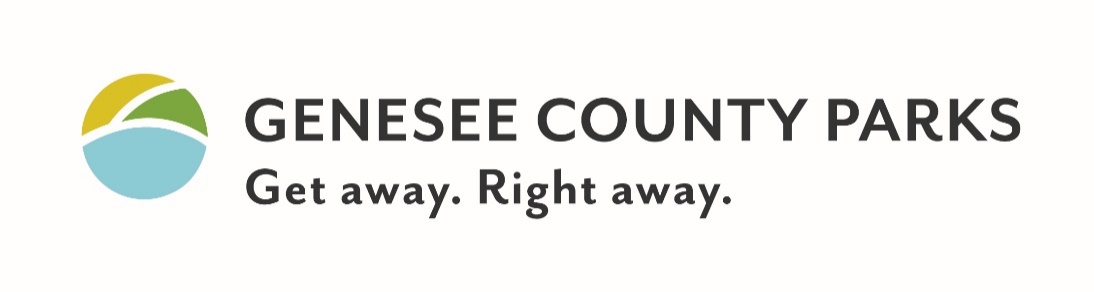 COMMISSION MINUTES:   	October 12, 2023MEMBERS PRESENT IN-PERSON:	
President Joe KrapohlSecretary Anne FigueroaCommissioner James AveryCommissioner Michael J. KeelerCommissioner Cathy LaneCommissioner Gloria Nealy	Commissioner Kevin SylvesterMEMBERS ABSENT: 	Vice President James WashingtonCommissioners Domonique Clemons, Michelle DavisSTAFF PRESENT IN-PERSON:	Barry June, Director; Patrick Linihan, Deputy Director; Jackie Domerese, Park Communications, Event and Brand Manager; Cassie Voelker, Accountant; Anthony Walter, Parks Operations Manager; David Dwyre, Chief Ranger; Emily Stetson, KGCB Program SpecialistOTHERS PRESENT:	Tom Kehoe, 4304 E Stanley, Genesee, MI
CALL TO ORDER.  President Joe Krapohl presided and called the meeting to order at 10:01 AM.
PUBLIC COMMENT. Anyone wishing to address the commission must state their name and address and they have 3 minutes to speak.Public comment received.CONSENT AGENDA. President Joe Krapohl asked Commissioners if there were any items they wish to remove from the consent agenda for discussion. No items were removed.ACTION TAKEN:Motion by Commissioner SylvesterSupported by Commissioner AveryMOTION AND SUPPORT TO APPROVE ITEMS A-C AS LISTED IN PACKET.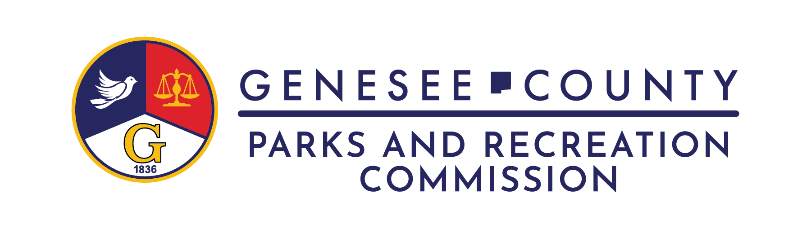 ROLL CALLYEAS: 	Avery, Figueroa, Keeler, Krapohl, Lane, Nealy, SylvesterNAYS:	NoneABSENT: Clemons, Davis, WashingtonMOTION CARRIED 7-0-3DIRECTOR’S REPORTREQUEST TO APPROVE PROPOSED 2024 SPECIAL EVENTS PROCESS FOR THE STATE PARK IN FLINT & GENESEE COUNTYRequest to approve proposed Special Events information and process for the use of different units of the State Park in Flint and Genesee County. These efforts are in cooperation with the Michigan Department of Natural Resources. Our MOU with the State of Michigan empowers the Parks Commission to set operational rules for the State Park.ACTION TAKEN:Motion by Commissioner KeelerSupported by Commissioner SylvesterMOTION AND SUPPORT TO APPROVE SPECIAL EVENTS PROCESS FOR THE STATE PARK. ROLL CALLYEAS: 	Avery, Figueroa, Keeler, Krapohl, Lane, Nealy, SylvesterNAYS:	NoneABSENT: Clemons, Davis, WashingtonMOTION CARRIED 7-0-3REQUEST TO APPROVE MOU – FLINT RIVER WATERSHED COALITION/ NANCY EDWARDSRequest to approve MOU with Flint River Watershed Coalition for Nancy Edwards to serve as acting Executive Director of the Flint River Watershed Coalition for the duration of her employment at Genesee County through May 2024.ACTION TAKEN:Motion by Commissioner AverySupported by Commissioner NealyMOTION AND SUPPORT TO APPROVE MOU WITH FLINT RIVER WATERSHED COALITION AND OBTAIN SIGNATURES.ROLL CALLYEAS: 	Avery, Figueroa, Keeler, Krapohl, Lane, Nealy, SylvesterNAYS:	NoneABSENT: Clemons, Davis, WashingtonMOTION CARRIED 7-0-3INFORMATIONAL ONLY – COUNTY MISSION, VALUES, AND PRIORITIES ROLLOUTPRESENTATION: OPERATIONS UPDATE – ANTHONY WALTER, PARKS OPERATIONS MANAGEROLD/NEW BUSINESS— NONE.OPPORTUNITY FOR COMMISSIONERS TO ADDRESS THE COMMISSIONKrapohl: Glad to hear things are going well (to A. Walter), thank you for focusing on customers. Avery: Commend presentation.Lane: Suggestion for Parks staff to obtain quotes for accessible doors to Parks Admin Office entrance.Nealy: Good presentation.Figueroa: Compliments to presentation – like enthusiasm, energy and passion.Lane: Presentation available electronically to share?June: Will work on it. ADJOURNMENT. Hearing no objections to adjournment, the meeting adjourned at 10:44 AM.I, Melissa Gagne, Assistant Parks Operations Manager of Genesee County Parks and Recreation Commission certify that the above is a true and correct transcript from the October 12, 2023, Parks and Recreation Commission meeting that was duly called and held in all respects in accordance with the laws of the State of MI and the by-laws of the company and that a quorum was present.I further certify that the votes and resolutions of the commissioners of Genesee County Parks and Recreation Commission at the meeting are operative and in full force and effect and have not been annulled or modified by any vote or resolution passed or adopted by the board since that meeting._________________________________________
Melissa Gagne, Assistant Parks Operations ManagerGenesee County Parks and Recreation Commission810.736-7100mgagne@gcparks.org